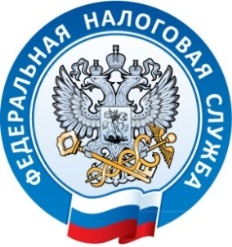                                   УФНС России по Республике Крым                                                                                                     г. Симферополь, ул. А.Невского, 29                                                                                                      тел. +7(3652) 66-75-14                                                                                                     04.03.2020Крымские банки поддержали информационную кампанию по декларированию доходов гражданПАО РНКБ Банк, АО «Банк ЧБРР», АО «АБ «РОССИЯ»,                             АО «ГЕНБАНК» в очередной раз стали партнерами крымского налогового ведомства по информированию жителей республики. 30 апреля 2020 года в Российской Федерации наступит крайний срок подачи декларации 3-НДФЛ. Теперь в Крыму при обращении с банкоматом можно увидеть напоминание в виде заставки по информированию и предупреждению нарушений срока подачи отчета о дополнительных доходах, полученных в 2019 году. Напоминаем, граждане самостоятельно исчисляют НДФЛ и представляют декларацию по форме 3-НДФЛ в налоговый орган по месту своего учета. Это необходимо сделать, если в 2019 году налогоплательщик, к примеру, продал недвижимость, которая была в собственности меньше минимального срока владения, получил дорогие подарки не от близких родственников, выиграл небольшую сумму в лотерею, сдавал имущество в аренду или получал доход от зарубежных источников. Также отчитаться о своих доходах должны и индивидуальные предприниматели, нотариусы, занимающиеся частной практикой, адвокаты, учредившие адвокатские кабинеты, и другие лица.Банки заботятся о своих клиентах и отмечают важность совместной социальной работы с налоговыми органами, которая ведет к своевременной уплате налогов. А значит, стабильному наполнению республиканского бюджета и возможности в полном объеме реализовать местные социальные программы.Благодарим банки за сотрудничество с налоговыми органами Республики Крым и напоминаем, что до 30 апреля граждане должны отчитаться о доходах, полученных в 2019 году. Оплатить НДФЛ, исчисленный в декларации, необходимо до 15 июля 2020 года. Благополучие Крыма зависит от ответственности каждого из нас!